Проект размещения ограждающего устройства на придомовой территории многоквартирного дома по адресу: Москва, ул. Перерва, д.34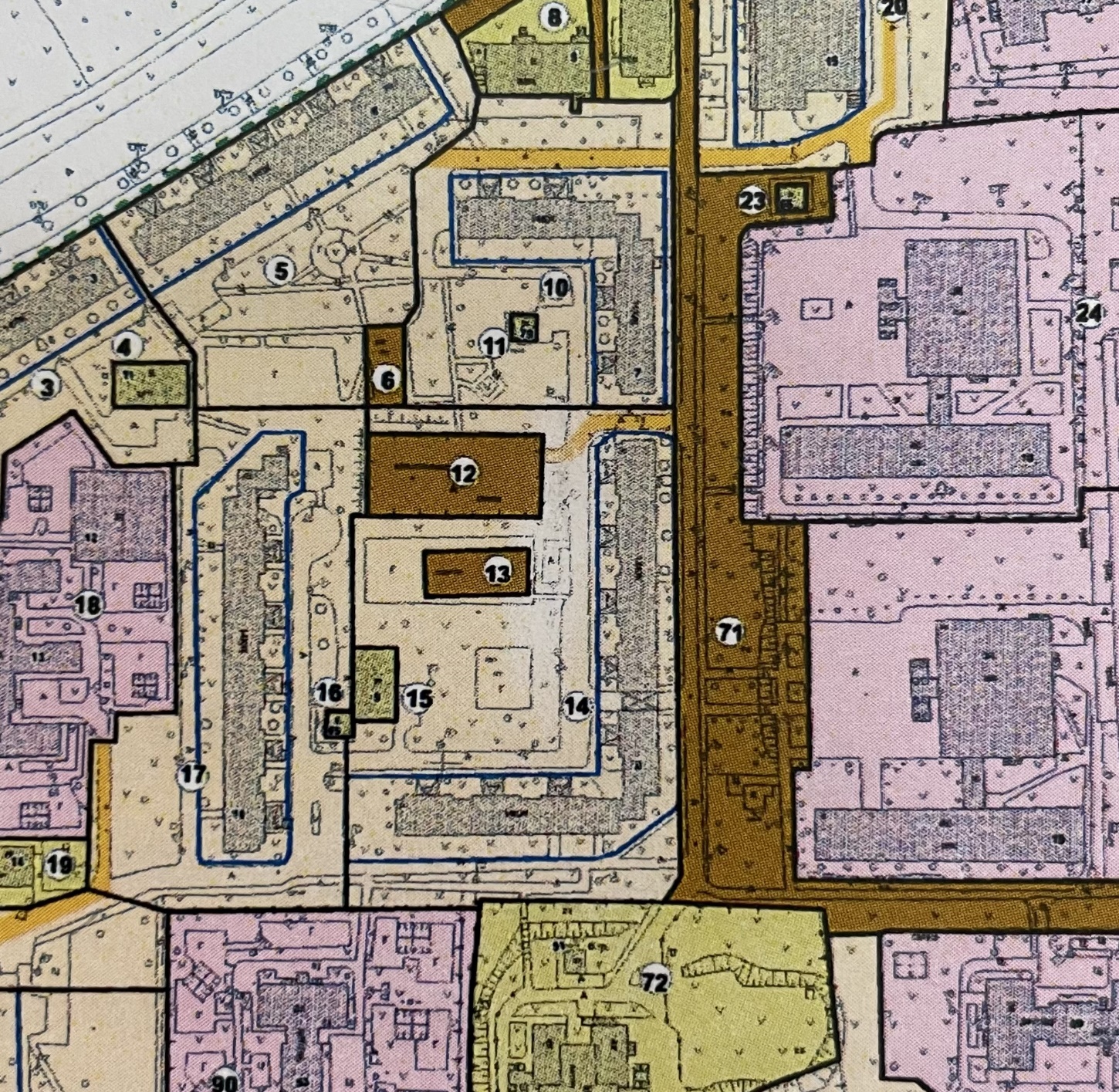                                              -  ограждающее устройство (шлагбаум)                                            Ограждающее устройство №1Тип шлагбаума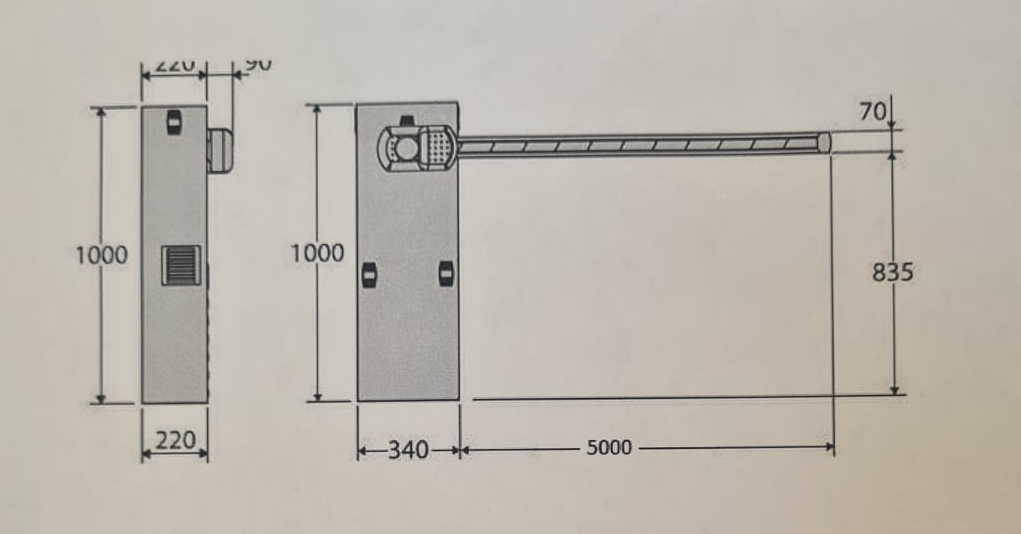 Шлагбаум крепится болтами на металлическую закладную вмонтированную в бетонное основание. На стойке шлагбаума находится электрический привод, а также блок электронного управления. Привод, поднимающий стрелу, состоит из электродвигателя, редуктора. Шлагбаум оснащен регулируемыми элементами безопасности, а также устройством фиксации стрелы в любом положении и ручной расцепитель для работы в случае отсутствия электроэнергии.Размеры шлагбаумаДлина стрелы шлагбаума – 4500 ммВысота стрелы шлагбаума – 4500 ммШирина стрелы шлагбаума – 70 ммВысота стойки шлагбаума – 1000 ммДлина стойки шлагбаума – 340 ммШирина стойки шлагбаума – 2200 ммВысота установки стрелы шлагбаума – 835 мм.